ΣΑΒΒΑΤΟ, 23/0506:00		ΜΑΖΙ ΤΟ ΣΑΒΒΑΤΟΚΥΡΙΑΚΟΕνημερωτική εκπομπή με τον Γιάννη Σκάλκο και τη Δέσποινα ΚακαλήΑναλύεται η επικαιρότητα με απευθείας συνδέσεις, συνεντεύξεις και ανταποκρίσεις. Ενημερωνόμαστε για ό,τι συμβαίνει στην πολιτική, την οικονομία, την καθημερινότητα, τον πολιτισμό και τον αθλητισμό09:00		ΕΠΙΛΟΓΕΣΕνημερωτική εκπομπή με τον Χρήστο Παγώνη και τη Νίνα ΚασιμάτηΝέες προτάσεις, διαφορετική ματιά, περισσότερες ΕΠΙΛΟΓΕΣ, έρχονται τα Σαββατοκύριακα στην ΕΡΤ1, με θέματα για την κοινωνία, την οικονομία, τον πολιτισμό. Ένα μεγάλο ταξίδι εκεί που οι άνθρωποι αγωνίζονται, οραματίζονται και δημιουργούν. ΕΠΙΛΟΓΕΣ για την πιο μεγάλη παρέα του Σαββατοκύριακου!Τη δική σας παρέα!12:00		ΕΙΔΗΣΕΙΣ – ΑΘΛΗΤΙΚΑ – ΚΑΙΡΟΣ13:00		ΤΟ ΑΛΑΤΙ ΤΗΣ ΓΗΣ «Δημήτρης Μυστακίδης - η τέχνη της λαϊκής κιθάρας» (Ε)Εκπομπή για την ελληνική μουσική παράδοση υπό την επιμέλεια του Λάμπρου Λιάβα“Το «Αλάτι της Γης» υποδέχεται τον Δημήτρη Μυστακίδη, σ’ ένα ξεχωριστό αφιέρωμα στην τέχνη της κιθάρας στο ρεμπέτικο και το λαϊκό τραγούδι.Ο Δημήτρης Μυστακίδης, εξαιρετικός δεξιοτέχνης στη λαϊκή κιθάρα, καθώς και ερευνητής και ακαδημαϊκός δάσκαλος του οργάνου στο ΤΕΙ Λαϊκής και Παραδοσιακής Μουσικής, παρουσιάζει και σχολιάζει τις διαφορετικές τεχνικές παιξίματος σε σχέση με το ρεπερτόριο και τις περιόδους του ρεμπέτικου και λαϊκού τραγουδιού. Παράλληλα γίνεται λόγος για τους μεγάλους παλαιούς δεξιοτέχνες: Κώστα Σκαρβέλη, Κώστα Καρίπη, Κώστα Μπέζο, Γιώργο Κατσαρό, καθώς και για τον Μανώλη Χιώτη και τις καινοτομίες που εισήγαγε μεταπολεμικά στο παίξιμο της λαϊκής κιθάρας.Στην εκπομπή συμμετέχουν οι μουσικοί: Μανώλης Πάππος και Νίκος Τατασόπουλος (μπουζούκι), Ευγένιος Βούλγαρης (μπουζούκ, yaili tanbur), Αποστόλης Τσαρδάκας (κανονάκι), Κυριάκος Γκουβέντας (βιολί), Ιφιγένεια Ιωάννου και Χρήστος Μαστέλος (τραγούδι), Γιώργος Τσαλαμπούνης και Δημήτρης Παππάς (κιθάρα).Χορεύουν μέλη του Συλλόγου Μεσοτοπιτών Λέσβου «Η Αναγέννηση».”15:00		ΕΙΔΗΣΕΙΣ – ΑΘΛΗΤΙΚΑ – ΚΑΙΡΟΣ16:00		ΙΣΤΟΡΙΕΣ ΜΟΔΑΣ «Αρχαιοελληνική μόδα» (Ε)“Αρχαία Ελλάδα - αθάνατο ελληνικό και Όλυμπιακό πνεύμα. Παρθενώνας, Αρχαία Ολυμπία και Κνωσός revisited. Kαρυάτιδες, θεά Αθηνά, μητέρες, νύμφες και ερωμένες. Ο χρυσός αιώνας του Περικλή, της τέχνης και της φιλοσοφίας. Όλα τα κλισέ του παρελθόντος που τόσο μας βολεύουν και μας εξυπηρετούν, αλλά κυρίως τόσο πολύ αγαπάμε, μεταφράζονται στο σήμερα. Για να γίνουν διαχρονικές τάσεις, ρούχα που η μαμά τα κρατά για την κόρη και η εγγονή τα βρήκε από τη γιαγιά. Ποια είναι λοιπόν η Ελλάδα που βλέπουν σήμερα και εμπνέονται οι Γάλλοι, οι Αμερικάνοι, οι Ιάπωνες; Αλλά και Έλληνες σχεδιαστές που τολμούν και καταφέρνουν το ακατόρθωτο στο εξωτερικό; Πώς ακριβώς μοιάζει η Ελλάδα που θα θέλαμε να έχουμε, που σίγουρα έχουμε, αλλά το έχουμε ξεχάσει ακόμη κι εμείς οι ίδιοι; Τι αναγνωρίζουν οι ξένοι σχεδιαστές ως έμπνευση από την αρχαία Ελλάδα; ”16:50		Η ΖΩΗ ΑΛΛΙΩΣ «Σύρος, η Αρχόντισσα των Κυκλάδων»(Ε)Ένα προσωποκεντρικό ταξιδιωτικό ντοκιμαντέρ με την Ίνα Ταράντου“ Δεν την αποκαλούν τυχαία Αρχόντισσα των Κυκλάδων. Η Σύρος φοράει πάντα τα καλά της, οποιαδήποτε εποχή του χρόνου. Αυτό αρμόζει άλλωστε στην αριστοκρατική καταγωγή της. Όταν μπαίνεις στο λιμάνι και κοιτάς ψηλά, ξεχωρίζεις αμέσως τους δύο λόφους της. Στη μια κορυφή η καθολική εκκλησία του Αγίου Γεωργίου και στην άλλη ο ορθόδοξος βυζαντινός ναός της Ανάστασης. Σε αυτό το μικρό νησί του Αιγαίου συνυπάρχουν αρμονικά εδώ και αιώνες οι δύο Εκκλησίες του Χριστιανισμού.Ο Μητροπολίτης Δωρόθεος μας δέχτηκε στην αίθουσα του θρόνου και μας μίλησε για το πως οι άνθρωποι έχουν την ανάγκη να αισιοδοξήσουν και πάλι, να επιστρέψει το χαμόγελο στα χείλη τους αλλά και πώς η θάλασσα κατεργάζεται το πνεύμα, αλλά κατεργάζεται και το σώμα. Με τον Επίσκοπο Πέτρο είπαμε για την ύψιστη αρετή του να αγαπάς ανεξάρτητα από τη συμπεριφορά του άλλου, να κάνεις πάντα πρώτος ένα βήμα, να συγχωρείς, να δίνεις μία δεύτερη ευκαιρία, να αποδέχεσαι.Και αφού γλυκάναμε την ψυχή μας, αφεθήκαμε σε μια άλλη πολύ γλυκιά εμπειρία, χαρακτηριστική του νησιού. Φτιάξαμε χαλαβαδόπιτες και μάθαμε τα μυστικά που κάνουν το Συριανό λουκούμι διάσημο και αξεπέραστο. Νεράκι, ζάχαρη και κορν φλάουρ. Άλλο ψήσιμο το χειμώνα, άλλο ψήσιμο το καλοκαίρι. Άλλο στο βοριά, άλλο στο νοτιά. Και υψηλή θερμοκρασία, για να βγάλει το λουκούμι το θυμό του!Και με τους βυζαντινούς ήχους της χορωδίας να αντηχούν ακόμη στα αυτιά μας, περιηγηθήκαμε στη συνοικία Βαπόρια και μάθαμε την ιστορία ζωής του Στέφανου Χανδακά, ιδρυτή της HopeGenesis. Του γιατρού που έχει συνδέσει το όνομά του τόσο με τη Σύρο όπου γεννήθηκε, όσο και με τις πολυβραβευμένες του πρωτοβουλίες για κοινωνική προσφορά και μείωση της υπογεννητικότητας στη χώρα μας.Η βόλτα μας τελείωσε με τον πιο αισιόδοξο τρόπο, με τραγούδια και γέλια από τα χαρούμενα παιδιά του σχολείου Δελασάλ. Από τα παιδιά που ξέρουν ότι “πρέπει να αλλάξουμε κάποια πράγματα στη ζωή” για να την ζούμε … αλλιώς!”17:45		ΕΙΔΗΣΕΙΣ – ΑΘΛΗΤΙΚΑ – ΚΑΙΡΟΣΚαι Δελτίο στη Νοηματική18:00		Η ΜΗΧΑΝΗ ΤΟΥ ΧΡΟΝΟΥ «Αφιέρωμα στη Βίκυ Μοσχολιού» (Β΄ Μέρος) (Ε)Με τον Χρίστο Βασιλόπουλο“Στο δεύτερο μέρος του αφιερώματος για τη Βίκυ Μοσχολιού η Μηχανή του Χρόνου μας γυρίζει πίσω στην Πρωτομαγιά του 1967. Τότε τελέστηκε ο γάμος της χρονιάς ανάμεσα σε δύο είδωλα της εποχής τη Βίκυ Μοσχολιού και το Μίμη Δομάζο. Η Μητρόπολη Αθηνών, κατακλύστηκε από θαυμαστές του ζευγαριού και η Μοσχολιού κατάφερε να μπει στο ναό με τη βοήθεια ενός παλαιστή.Σε ηλικία τριάντα χρονών η Μοσχολιού είχε αποκτήσει δόξα, αποδοχή και χρήματα. Με το Μίμη Δομάζο άνοιξαν το δικό τους μαγαζί τον περίφημο Ζυγό. Ένα θερινό σινεμά που το μετέτρεψαν σε νυχτερινό κέντρο, το οποίο πήρε το όνομά του από το ζώδιο της μεγάλης τους κόρης. Εκεί συνεργάστηκε με σημαντικούς καλλιτέχνες όπως ο Μητσιάς, ο Μούτσης, η Τσανακλίδου και ερμήνευσε τραγούδια του Μίκη Θεοδωράκη, του Σταύρου Ξαρχάκου, του Άκη Πάνου, του Γιάννη Μαρκόπουλου, του Γιάννη Σπανού, του Γιώργου Χατζηνάσιου και τόσων άλλων. Καθημερινά 1.000 άτομα άκουγαν τη χαρισματική φωνή της. Στα τέλη της δεκαετίας ο Ζυγός θα ολοκληρώσει τον κύκλο του και μαζί του και ο έγγαμος βίος της Μοσχολιού. Η Βίκυ Μοσχολιού αφιερώθηκε στις δύο της κόρες και παρά τις δύο μακροχρόνιες σχέσεις που έκανε δεν παντρεύτηκε ποτέ ξανά.Την αυγή της δεκαετίας του ΄80 η Μοσχολιού θα εκπλήξει με το επαγγελματικό της θάρρος να συνεργαστεί με έναν πρωτοεμφανιζόμενο τότε συνθέτη, τον Σταμάτη Κραουνάκη. Η συνεργασία μαζί του θα σηματοδοτήσει την τρίτη καριέρα της Μοσχολιού και θα γίνει μια σημαντική καλλιτεχνική εκκίνηση για τον Σταματη Κραουνάκη.Στη δεκαετία του ΄90 δύο γεγονότα θα συγκλονίσουν τη Βίκυ Μοσχολιού. Ο θάνατος του μέντορά της Γιώργου Ζαμπέτα και του πατέρα της.Λίγα χρόνια αργότερα και η ίδια θα έρθει πρόωρα αντιμέτωπη με θανατηφόρα ασθένεια. Οι συνάδελφοι της, της αφιέρωσαν μία μεγαλειώδη συναυλία για να την αποχαιρετήσουν. Είναι η πρώτη φορά που δέκα κορυφαίες ελληνίδες τραγουδίστριες ανέβηκαν μαζί στη σκηνή και αυτό είναι άλλο ένα από τα πολλά επιτεύγματα της Βίκυς Μοσχολιού.”19:00		ΚΕΝΤΡΙΚΟ ΔΕΛΤΙΟ ΕΙΔΗΣΕΩΝ – ΑΘΛΗΤΙΚΑ – ΚΑΙΡΟΣΜε τον Γιάννη Δάρρα20:30		ΣΤΑ ΤΡΑΓΟΥΔΙΑ ΛΕΜΕ ΝΑΙ  «Το Χάραμα» (Ε)Με τη Ναταλία Δραγούμη και τον Μιχάλη Μαρίνο“Η εκπομπή «Στα Τραγούδια Λέμε ΝΑΙ» παρουσιάζει ένα αφιέρωμα στο θρυλικό νυχτερινό κέντρο ‘Χάραμα’.Ετοιμαστείτε για ένα ταξίδι στο χρόνο, σε μία εποχή αυθεντική, που άφησε το στίγμα της ανεξίτηλο στις επόμενες γενιές.Συνοδοιπόροι στη διαδρομή αυτή, σπουδαίοι καλλιτέχνες, οι οποίοι διηγούνται το μύθο με νότες.Οι Λάκης Χαλκιάς, Ηλίας Μακρής, Μαρία Σουλτάτου, Λάμπρος Καρελάς, ερμηνεύουν αξέχαστες επιτυχίες και μιλούν για όσα τους συνδέουν με το Χάραμα.Τα τραγούδια και ο χορός συνεχίζονται με τους Σοφία Παπάζογλου, Σαββέρια Μαργιολά, Γιάννη Κρητικό, Βαγγέλη Δούβαλη, Κώστα Τριανταφυλλίδη, Ελευθερία Κοντογεώργη, Άννα Ψυχογιού, καθώς και τον Γρηγόρη Βασίλα με το μπουζούκι του.Ιδιαίτερη στιγμή, όταν ο Χάρης Ρώμας, καλεσμένος της εκπομπής, πήρε το μικρόφωνο και τραγούδησε με τον Βαγγέλη Δούβαλη, απογειώνοντας το κέφι.Μαζί μας, ακόμη, οι ηθοποιοί: Βαγγέλης Δουκουτσέλης, Αντώνης Καλομοιράκης, Μαρία Θωμά, Ευγενία Ξυγκόρου και η Ιουστίνα Μάτσιατσεκ.”00:00		ART WEEK «Γιώργος Νταλάρας - Θανάσης Λάλας» (Ε)Με τη Λένα Αρώνη“Γιώργος Νταλάρας και Θανάσης Λάλας είναι καλεσμένοι στο «Art Week». Με αφορμή το βιβλίο «Γιώργος Νταλάρας… και το καλοκαίρι κρυώνω» μεταφέρουν στην εκπομπή τις χειμαρρώδεις και περιεκτικές συζητήσεις τους.Στη συνέχεια, ο Γιώργος Νταλάρας μιλάει στη Λένα Αρώνη για το σκεπτικό με το οποίο αποφάσιζε τα βήματα της καλλιτεχνικής διαδρομής του, για την παρουσία της μητέρας και την απουσία του πατέρα από τη ζωή του, για το τίμημα και την ανταμοιβή των επιλογών μας.”---------------------------------------------------------------------------------------------------------------------------01:00		ΙΣΤΟΡΙΕΣ ΜΟΔΑΣ «Αρχαιοελληνική μόδα» (Ε)02:00		Η ΖΩΗ ΑΛΛΙΩΣ «Σύρος, η Αρχόντισσα των Κυκλάδων» (Ε)03:00		ΕΛΛΗΝΙΚΗ ΤΑΙΝΙΑ «Ό,τι θέλει ο λαός»Κωμωδία, παραγωγής 1964«Ο Θανάσης (Γιάννης Γκιωνάκης) υποκύπτει στις πιέσεις της γυναίκας του (Καίτη Λαμπροπούλου) και αγοράζει ένα παλιό αυτοκίνητο που αποδεικνύεται σαράβαλο. Μέχρι να καταφέρει να το ξεφορτωθεί και να πάρει πίσω τα χρήματά του, θα μεσολαβήσουν αρκετές παρεξηγήσεις και μπερδέματα, κωμικές καταστάσεις και συναισθηματικά ευτράπελα».Σκηνοθεσία: Μάριος Αδάμης.Σενάριο: Μάριος Αδάμης.Διεύθυνση φωτογραφίας: Μάκης Ανδρεόπουλος.Παίζουν: Γιάννης Γκιωνάκης, Κώστας Βουτσάς, Σπεράντζα Βρανά, Καίτη Λαμπροπούλου, Νίκος Φέρμας, Γιώργος Κάππης, Γιάννης Φέρμης04:20		ΤΟ ΑΛΑΤΙ ΤΗΣ ΓΗΣ «Δημήτρης Μυστακίδης - η τέχνη της λαϊκής κιθάρας» (Ε)05:20		ΠΟΠ ΜΑΓΕΙΡΙΚΗ «Φέτα - Σύκα Βραυρώνος» (ΝΕΑ ΕΚΠΟΜΠΗ)Εκπομπή μαγειρικής με τον Νικόλα Σακελλαρίου06:00		ART WEEK «Γιώργος Νταλάρας - Θανάσης Λάλας» (Ε)07:10		ΣΑΝ ΣΗΜΕΡΑ ΤΟΝ 20Ο ΑΙΩΝΑΚΥΡΙΑΚΗ, 24/0507:30		ΘΕΙΑ ΛΕΙΤΟΥΡΓΙΑΑπευθείας μετάδοση από τον Ιερό Ναό Αγίου Δημητρίου Θεσσαλονίκης10:30		ΦΩΤΕΙΝΑ ΜΟΝΟΠΑΤΙΑ «Καππαδοκία, η αρχαία κοιτίδα του Χριστιανισμού» (Ε)“Η Καππαδοκία, είναι μία μεγάλη χώρα της Μικράς Ασίας, γνωστή από την αρχαιότητα.Η λέξη Καππαδοκία, προέρχεται από την περσική λέξη Κατπατούκα, σημαίνει «η χώρα των όμορφων αλόγων».Η Καππαδοκία, που αποκαλείται και ως «το σεληνιακό τοπίο της Τουρκίας», αποτέλεσε κατοικία πολλών λαών και τόπο πολλών σημαντικών γεγονότων.Η Καππαδοκία είναι η αρχέγονη κοιτίδα του Χριστιανισμού. Υπήρξε η πατρίδα, των μεγάλων Ελλήνων Πατέρων, που θεμελίωσαν την Ορθόδοξη Θεολογία. Του Αγίου Βασιλείου, του Αγίου Γρηγορίου του Θεολόγου, του Αγίου Γρηγορίου Νύσσης και άλλων σπουδαίων μαρτύρων και οσίων του Χριστιανισμού.Τα «Φωτεινά Μονοπάτια» σ’ αυτό το επεισόδιο ταξιδεύουν στην Καππαδοκία και ακολουθούν το οδοιπορικό του Οικουμενικού Πατριάρχη Βαρθολομαίου στην Αραβισσό και τη Σινασό. Καταγράφουν στιγμές από τον Εσπερινό και τη Θεία Λειτουργία, που τελέστηκαν σε ναούς, που έμειναν για χρόνια αλειτούργητοι.Επισκέπτονται την υπόγεια πόλη της Μαλακοπής και πετούν με αερόστατο, πάνω από τη γη της Καππαδοκίας και το πανέμορφο Γκιόρεμε.Στη δημοσιογράφο Ελένη Μπιλιάλη μιλούν, ο Οικουμενικός Πατριάρχης Βαρθολομαίος, ο Πατριάρχης Ιεροσολύμων Θεόφιλος, ο πρόεδρος της Πανελλήνιας Ένωσης Καππαδοκικών Σωματείων, Θεοφάνης Ισαακίδης, και ο Μέγας Σύγκελλος Αμβρόσιος.”11:30		ΜΕ ΑΡΕΤΗ ΚΑΙ ΤΟΛΜΗΕκπομπή των Ενόπλων Δυνάμεων12:00		ΕΙΔΗΣΕΙΣ – ΑΘΛΗΤΙΚΑ – ΚΑΙΡΟΣ13:00		ΤΟ ΑΛΑΤΙ ΤΗΣ ΓΗΣ «Γρεβενά – Μουσικό οδοιπορικό» (Ε)Εκπομπή για την ελληνική μουσική παράδοση υπό την επιμέλεια του Λάμπρου Λιάβα“Το «Αλάτι της Γης» μάς προσκαλεί σ’ ένα γοητευτικό οδοιπορικό στην πλούσια και πολύμορφη μουσική και χορευτική παράδοση της ευρύτερης περιοχής των Γρεβενών.Ξεκινώντας από το πέτρινο γεφύρι του Ζιάκα, με τον ήχο της φλογέρας, ταξιδεύουμε στο ιστορικό Σπήλαιο με τα τραγούδια ως κιβωτό της ιστορικής μνήμης. Περνάμε από τα Βλαχοχώρια της Πίνδου και κάνουμε στάση στα χωριά γύρω από την πόλη των Γρεβενών. Χορεύουμε τους πολύ ιδιαίτερους χορούς στα Βέντζια και τη Δεσκάτη και καταλήγουμε στη Σαμαρίνα με τους ήχους από τις κομπανίες με τα χάλκινα πνευστά.Χορεύουν μέλη από τους τοπικούς συλλόγους: Σύλλογος Γρεβενιωτών Θεσσαλονίκης (δάσκαλος: Σάκης Οικονόμου), Χορευτική Ομάδα Δήμου Γρεβενών (δάσκαλος: Κατερίνα Προκόβα), Χορευτική Ομάδα «Πίνδος» (δάσκαλος: Ευθύμης Πρέβεζας), «Αιμιλιανός» – Σύλλογος Γρεβενιωτών Κοζάνης (γραμματέας: Δημήτρης Μπουκάλης), Εξωραϊστικός Μορφωτικός Όμιλος Δεσκάτης (υπεύθυνη: Χρυσούλα Σωτήρη), καθώς και Ομάδα Σαμαριναίων (δάσκαλος: Μιχάλης Πλίτσης, συντονισμός: Νίκος Σιούμκας).Τραγουδούν οι: Χρήστος Ντάγκαλας, Στέργιος Πουρνάρας & Θανάσης Παπαργύρης.Συμμετέχουν οι μουσικοί: Λάμπρος Τσιοτίκας, Απόστολος Κασιάρας, Ζήσης Τσιοτίκας, Κώστας Τσιοτίκας, Μήτσος Μπουζαλής, Μηνάς Μπράχος, Αλέξης Κασιάρας & Γιάννης Δανίτσας (κλαρίνο). Σάκης Φασούλας, Θωμάς Τσιοτίκας, Αχιλλέας Ταμπούρης, Δημήτρης Ζιάκας & Γιώργος Στάμος (βιολί). Γιώργος Γκιουλέκας & Άγγελος Ζέρβας (λαγούτο). Τάσος Μπουκλάς, Λάμπρος Μπουκλάς, Σπύρος Τζιάτζιος, Θόδωρος Τζημόπουλος & Δημήτρης Γκαμπράνης (ντέφι).Συμμετέχει η Κομπανία Χάλκινων Πνευστών «Μηνάδες» του Κώστα Μπέτζιου: Γιώργος Μπέτζιος (κλαρίνο), Γιώργος Ζώρρας & Μιχάλης Γκατζούρας (κορνέτα), Χρήστος Ασαρτζής, Νίκος Καρδογιάννης & Δημοσθένης Πανταζόπουλος (τρομπόνι), Θεόδωρος Φασούλας (νταούλι), Βασίλης Σακαρίδης (τύμπανο). Τραγούδι: Στεργιανή Τσιουτσιούμη, Συμμετέχουν επίσης ο Χρήστος Κάλτσιος (φλογέρα-τραγούδι) και η Ρούλα Κάλτσιου (τραγούδι), καθώς και γυναίκες από τη Δεσκάτη: Ελένη Δασκάλου, Γεωργία Κεραμίδα, Μαρία Κόγιου, Βασιλική Πέτσα & Κατερίνα Χύτα.”15:00		ΕΙΔΗΣΕΙΣ – ΑΘΛΗΤΙΚΑ – ΚΑΙΡΟΣ16:00		ΠΡΟΣΩΠΙΚΑ «Νικήτας Τσακίρογλου - Χρυσούλα Διαβάτη “Ξεφυλλίζοντας το άλμπουμ της ζωής μας”» (Ε) Με την Έλενα Κατρίτση“Μια εντυπωσιακή φωτογραφία του Νικήτα Τσακίρογλου, από μία θεατρική παράσταση, αλλά και η φήμη του ως ταλαντούχου ηθοποιού, ήταν η αφορμή να τον προσέξει η Χρυσούλα Διαβάτη, πριν από 55 χρόνια.Σε μια από τις σπάνιες κοινές συνεντεύξεις τους, ο Νικήτας Τσακίρογλου και η Χρυσούλα Διαβάτη, μιλούν «ΠΡΟΣΩΠΙΚΑ» με την Έλενα Κατρίτση και ξεφυλλίζουν το άλμπουμ της ζωής τους. Διηγούνται πώς γνωρίστηκαν και ερωτεύτηκαν αλλά και πώς έγινε η πρόταση γάμου. Μιλούν για την σχέση τους και την οικογένεια που δημιούργησαν, τους ρόλους τους στο θέατρο αλλά και πώς δύο τόσο έντονες και διαφορετικές προσωπικότητες κατάφεραν να συνυπάρξουν. «Αν ήμουν ίδιος με τη Χρυσούλα, η ζωή θα ήταν βαρετή», τονίζει ο Νικήτας Τσακίρογλου, επιβεβαιώνοντας τον κανόνα που λέει ότι τα ετερώνυμα έλκονται. Από την πλευρά της, η κυρία Διαβάτη περιγράφει έναν άνδρα επιβλητικό, ο οποίος την καθόρισε ως προσωπικότητα και διαμόρφωσε τον χαρακτήρα της. Μιλά για συμβιβασμούς, υποχωρήσεις αλλά και θυσίες που έγιναν, για να κρατηθεί αυτή η σχέση.Παράλληλες οι διαδρομές τους στο θέατρο, με σπουδαίες ερμηνείες και συνεργασίες με σημαντικούς θεατράνθρωπους. Πρωταγωνίστησαν σε δημοφιλείς τηλεοπτικές σειρές και σε ταινίες σταθμούς του ελληνικού κινηματογράφου.Αν και έχουν περάσει περισσότερες από πέντε δεκαετίες από την πρώτη τους γνωριμία, συνεχίζουν να θαυμάζουν ο ένας τον άλλον. «Είναι καλύτερη ηθοποιός από εμένα η Χρυσούλα. Είναι μια ηθοποιός του ενστίκτου!», τονίζει ο Νικήτας Τσακίρογλου. Από την πλευρά της, η Χρυσούλα Διαβάτη μιλώντας για τον σύντροφο της λέει: «O Νικήτας είναι σπουδαίος ηθοποιός. Ίσως ο τελευταίος από τη μεγάλη γενιά των Ελλήνων ηθοποιών»” 16:50		Η ΖΩΗ ΑΛΛΙΩΣ «Ορεινή Αχαΐα- Ορεινή Κορινθία» (Ε)Ένα προσωποκεντρικό ταξιδιωτικό ντοκιμαντέρ με την Ίνα Ταράντου“Όσες φορές και αν ταξιδέψεις στην Ελλάδα, πάντα θα υπάρχει κάτι καινούργιο για να ανακαλύψεις. Πάντα κάτι μαγικό θα βρεις εκεί που ήσουν έτοιμος να προσπεράσεις.Στην Κερνίτσα Αχαḯας βρήκαμε τη Σουζάνα και το αγρόκτημά της. Τη Σου-ζάνα που άφησε την Αθήνα για να ξυπνάει κάθε μέρα στον χειροποίητο παράδεισό της. Με τις κερασιές και την αγελάδα της της Πηνελόπη, με τα πλατάνια, τα αρνάκια και τις χήνες της.Κι από εκεί βρεθήκαμε σε έναν τόπο σπάνιας ομορφιάς και ιστορίας. Στη θρυλική ορεινή λίμνη της Στυμφαλίας αλλά και στο υπερσύγχρονο Μου-σείο Περιβάλλοντος, πλήρως εναρμονισμένο με το φυσικό τοπίο. Στο Μουσείο μάθαμε κάθε πτυχή της “μυστικής ζωής” στην περιοχή από την αρχαιότητα ως σήμερα. Και λίγο πιο κάτω, προσπαθήσαμε να κατέβουμε στα άδυτα της Γης, με τη βοήθεια των ειδικών και να φωτίσουμε τα μυστικά ενός ανεξερεύνητου σπηλαίου.Αφήνοντας τα σκοτάδια και τις νεράιδες, βρεθήκαμε στο χωριό Μεσσηνό για κάτι πιο γήινο, κάτι πολύ νόστιμο, καθώς φτιάξαμε χειροποίητα μακαρόνια, χυλοπίτες και τραχανά. Για να τελειώσουμε το οδοιπορικό μας στην Καρυά, ένα ορεινό χωριό του νομού Κορινθίας, χτισμένο σε υψόμετρο 1.300 μέτρων στις πλαγιές της Ζήρειας. Γλέντι Σαρακατσάνων με τα όλα του, με τις μουσικές, τα τραγούδια, τις πανέμορφες φορεσιές.Και σε όλη αυτή τη διαδρομή, άνθρωποι που δίνουν κάθε μέρα κάτι από την ψυχή τους σε μια καθημερινότητα που απαιτεί πολλά, αλλά ανταμείβει πλουσιοπάροχα. Η Σουζάνα, ο Λευτέρης και ο Στέφανος, η Ρούλα και η Αλεξάνδρα αλλά και όλοι όσους συναντήσαμε στο οδοιπορικό μας, μας μίλησαν για μια Ζωή Αλλιώς.”17:45		ΕΙΔΗΣΕΙΣ – ΑΘΛΗΤΙΚΑ – ΚΑΙΡΟΣΚαι Δελτίο στη Νοηματική18:00		ΣΥΝΕΧΗΣ ΕΝΗΜΕΡΩΣΗ Ενημερωτική εκπομπή με τον Κώστα Λασκαράτο19:00		ΚΕΝΤΡΙΚΟ ΔΕΛΤΙΟ ΕΙΔΗΣΕΩΝ – ΑΘΛΗΤΙΚΑ – ΚΑΙΡΟΣΜε τον Γιάννη Δάρρα20:30		ΑΘΛΗΤΙΚΗ ΚΥΡΙΑΚΗ  Η ιστορική εκπομπή της ΕΡΤ, «Αθλητική Κυριακή» δίνει ακόμα ένα ραντεβού με τους Έλληνες φιλάθλουςΜε τον Περικλή Μακρή21:30		ΕΛΛΗΝΙΚΗ ΤΑΙΝΙΑ «Ο Φανούρης και το σόι του»Κωμωδία, παραγωγής 1957«Ο Φανούρης, προκειμένου να παντρέψει την αδερφή του Κατίνα με τον Σόλωνα, δίνοντάς της και προίκα, προσπαθεί να πουλήσει ένα οικόπεδο. Ο Σόλων τον πιέζει κι εκείνος ελπίζει ότι ο αδερφός του Γιάννης από την Αμερική θα τον βοηθήσει. Ο Γιάννης με τη γυναίκα του έρχονται στην Ελλάδα, αλλά δεν βοηθούν τον Φανούρη. Υπάρχει όμως και ο Βαγγέλης, ένας ναυτικός που αγαπάει κρυφά την Κατίνα και ο οποίος, έπειτα από χρόνια απουσίας στα καράβια, γυρνάει στη στεριά και δημιουργεί οικογένεια μαζί της.»Κινηματογραφική διασκευή του ομότιτλου θεατρικού έργου των Αλέκου Σακελλάριου-Χρήστου Γιαννακόπουλου.Σκηνοθεσία: Δημήτρης ΙωαννόπουλοςΣενάριο: Αλέκος ΣακελλάριοςΔιεύθυνση φωτογραφίας: Γρηγόρης ΔανάληςΜουσική: Κώστας ΚαπνίσηςΠαίζουν: Μίμης Φωτόπουλος, Γκέλυ Μαυροπούλου, Τζόλυ Γαρμπή, Κώστας Δούκας, Νανά Σκιαδά, Λαυρέντης Διανέλλος, Θόδωρος Δημήτριεφ, Νίκος Φέρμας, Γιάννης Ιωαννίδης, Χριστόφορος Χειμάρας, Άννα Φόνσου, Νίκος Ματθαίος23:00		SELFIE RELOADED «Ναύπακτος» (Ε)Ταξιδιωτικό τηλεπαιχνίδι, που παρουσιάζει & σκηνοθετεί ο Παναγιώτης Κουντουράς“Το SELFIE επισκέπτεται τη Ναύπακτο! Ξεκινάμε από την Πλατεία Ναυπάκτου και επισκεπτόμαστε το Μουσείο Μπότσαρη, το ναό του Αγίου Δημητρίου και τον πέτρινο φάρο στο λιμάνι και συνεχίζουμε για να επισκεφτούμε την προτομή του Νότη Μπότσαρη στην Πλατεία Ναυπάκτου, το άγαλμα του συγγραφέα Μιγκέλ ντε Θερβάντες και το άγαλμα του πυρπολητή ναύτη Αμεμογιάννη στο λιμάνι της Ναυπάκτου.Η περιήγησή μας στη Ναύπακτο συνεχίζεται για να γνωρίσουμε από κοντά το περίφημο κάστρο της και την ιστορία του, με τη βοήθεια της αρχαιολόγου Ιωάννας Κωστή, αλλά και για να μάθουμε περισσότερα για την περίφημη Ναυμαχία της Ναυπάκτου, συζητώντας με τη Νένα Μαυ-ρομμάτη, εκπρόσωπο του Συλλόγου Lepanto 1571.Στο 2ο γύρο του παιχνιδιού μας αναστατώνουμε το λιμάνι της Ναυπάκτου και αμέσως μετά στον 3ο μας γύρο, παίζουμε ένα “τοπικό παιχνίδι γνώσεων” στο κάστρο της Ναυπάκτου. Επιστρέφουμε στο λιμάνι για ένα συναρπαστικό τελικό με κανώ όπου και ολοκληρώνουμε την περιήγησή μας, με τη συνοδεία παραδοσιακής μουσικής και χορού από το Λαογραφικό Πολιτιστικό Χορευτικό Σύλλογο “Ο Ανεμογιάννης” και, αφού ανακοινώσουμε τη νικήτρια του σημερινού επεισοδίου, αποχαιρετούμε τη γοητευτική Ναύπακτο.”---------------------------------------------------------------------------------------------------------------------------00:00		Η ΜΗΧΑΝΗ ΤΟΥ ΧΡΟΝΟΥ «Αφιέρωμα στη Βίκυ Μοσχολιού» (Β΄ Μέρος) (Ε)01:00		Η ΖΩΗ ΑΛΛΙΩΣ «Ορεινή Αχαΐα- Ορεινή Κορινθία» (Ε)01:50		ΕΛΛΗΝΙΚΟΣ ΚΙΝΗΜΑΤΟΓΡΑΦΟΣ «Από τη γη στη σελήνη»Ταινία κινούμενων σχεδίων, βασισμένη ελεύθερα στο ομότιτλο βιβλίο του Ιουλίου Βερν, παραγωγής 2013«Στην Αμερική του 1869, 100 χρόνια δηλαδή πριν από την προσσελήνωση του Apollo 11, oι πολεμοχαρείς κλαίνε τη μοίρα τους γιατί ο πόλεμος έχει τελειώσει και έχουν πέσει όλοι τους σε απραξία.Αναπολούν το ένδοξο παρελθόν και νιώθουν άβολα με τα πένθιμα ρούχα που παλιώνουν αχρησιμοποίητα στις ντουλάπες και το μπαμπάκι που ξαναφυτρώνει στα χωράφια, όπως χαρακτηριστικά γράφει ο Βερν!Τότε ακριβώς έρχεται ο πρόεδρος του Τηλεβολικού Συλλόγου, ο σοφός Ίμπεϊ Μπαρμπικάν να δώσει τη λύση, ανακοινώνοντας ένα σχέδιο για τη ρήψη μίας οβίδας από τη Γη στη Σελήνη, πράξη που θα αποτελέσει και την πρώτη ουσιαστική επικοινωνία του ανθρώπου με τον δορυφόρο της Γης και θα δοξάσει και τις 36 Ηνωμένες Πολιτείες της Αμερικής στα πέρατα του πλανήτη.Ένας άσπονδος εχθρός του προέδρου, αλλά και ένας παράξενος Γάλλος που θα απαιτήσει και τελικά θα πετύχει να μπει μέσα στην οβίδα για να πάει στη Σελήνη, είναι μόνο λίγα από τα στοιχεία που κάνουν τη συνέχεια συγκινητική και ταυτόχρονα σπαρταριστή.»Η ταινία, που είναι κατασκευασμένη με την τεχνική του κολάζ, εστιάζει κυρίως στη χιουμοριστική αλλά και καυστική κριτική που κάνει ο Ιούλιος Βερν στους πολεμοχαρείς όλου του κόσμου. Σενάριο-σκηνοθεσία-animation: Άγγελος Σπάρταλης.Μουσική: Ζηνοβία Αρβανιτίδη.Τραγούδι: Διονύσης Σαββόπουλος, Ψαραντώνης.Φωνές: Μάνος Βακούσης, Αλέξανδρος Λογοθέτης, Στράτος Τζώρτζογλου, Δημήτρης Σταρόβας.Σχεδιασμός ήχου: Λουκάς Μεσσηνέζης.Ηχοληψία: Κώστας Τυμπακιανάκης.Μοντάζ: Γιώργος Πατεράκης.Παραγωγοί: Άγγελος Σπάρταλης & Αγγελική Σβορώνου.Συμπαραγωγοί: Πάρις Καραγιώργος, Ελληνικό Κέντρο Κινηματογράφου.Παραγωγή: Wish You Luck film productions.03:30		ΤΟ ΑΛΑΤΙ ΤΗΣ ΓΗΣ «Γρεβενά – Μουσικό οδοιπορικό» (Ε)ΔΕΥΤΕΡΑ, 25/05 05:30		… ΑΠΟ ΤΙΣ ΕΞΙ Ενημερωτική εκπομπή με τους Δημήτρη Κοτταρίδη και Γιάννη ΠιτταράΜε μια δυναμική δημοσιογραφική ομάδα, με ζωντανές συνδέσεις από τους τόπους όπου εξελίσσονται τα γεγονότα, με αξιοποίηση του δικτύου ανταποκριτών της ΕΡΤ στην Ελλάδα και στον κόσμο, η εκπομπή θα παρουσιάζει όλη την ειδησεογραφία, με την εγκυρότητα και την αξιοπιστία της ΕΡΤ.Πολιτική, οικονομία, κοινωνία, διεθνείς εξελίξεις, αθλητισμός, χρηστικές ειδήσεις, κάθε τι που συμβαίνει στην Αθήνα, τη Θεσσαλονίκη και την Περιφέρεια – ό,τι αφορά στην καθημερινότητα του πολίτη θα βρίσκεται στο επίκεντρο της εκπομπής, κάθε μέρα.10:00		ΕΙΔΗΣΕΙΣ – ΑΘΛΗΤΙΚΑ – ΚΑΙΡΟΣ10:15		ΕΠΙΚΟΙΝΩΝΙΑΕνημερωτική εκπομπή με τη Μάριον ΜιχελιδάκηΚεντρικό ρόλο στην εκπομπή έχει πάντα η επικαιρότητα, δίνοντας όμως έμφαση στα θέματα που αφορούν την καθημερινότητα των πολιτών. Η δημοσιογραφική ομάδα επιμελείται ρεπορτάζ – «φακέλους» για την υγεία, την παιδεία, τη διατροφή, την καινοτομία, το περιβάλλον και τον πολιτισμό, ενώ παρουσιάζει και προσωπικές ιστορίες -γνωστών και αγνώστων στο κοινό- σημαντικών ανθρώπων12:00		ΕΙΔΗΣΕΙΣ – ΑΘΛΗΤΙΚΑ – ΚΑΙΡΟΣ13:00		ΣΥΝΔΕΣΕΙΣ Ενημερωτική εκπομπή με τους Κώστα Λασκαράτο, Χρύσα Παπασταύρου και Κώστα ΠαπαχλιμίντζοΚάθε μεσημέρι στις 13:00 και για δύο ώρες ο Κώστας Λασκαράτος, η Χρύσα Παπασταύρου και ο Κώστας Παπαχλιμίντζος κάνουν «Συνδέσεις» με όλο το δίκτυο των δημοσιογράφων της ΕΡΤ εντός και εκτός Ελλάδος, προβάλλοντας κάθε είδηση που επηρεάζει τη ζωή μας15:00		ΕΙΔΗΣΕΙΣ – ΑΘΛΗΤΙΚΑ – ΚΑΙΡΟΣΜε τον Αντώνη Αλαφογιώργο16:00		ΣΥΝΕΧΗΣ ΕΝΗΜΕΡΩΣΗΕνημερωτική εκπομπή με τη Σταυρούλα Χριστοφιλέα17:30		ΕΙΔΗΣΕΙΣ – ΑΘΛΗΤΙΚΑ – ΚΑΙΡΟΣΚαι Δελτίο στη Νοηματική18:00		ΣΥΝΕΧΗΣ ΕΝΗΜΕΡΩΣΗ (συνέχεια)Ενημερωτική εκπομπή με τη Σταυρούλα Χριστοφιλέα19:00		ΚΕΝΤΡΙΚΟ ΔΕΛΤΙΟ ΕΙΔΗΣΕΩΝ – ΑΘΛΗΤΙΚΑ – ΚΑΙΡΟΣΜε την Αντριάνα Παρασκευοπούλου20:30		ΒΙΟΙ ΠΑΡΑΛΛΗΛΟΙ «Δημήτριος Λαμπράκης - Γεώργιος Βλάχος: Τύπος και διχασμός» (Ε)Σειρά ιστορικών ντοκιμαντέρ “Στο διχαστικό κλίμα από το 1915 και επέκεινα, ο Τύπος συνέβαλε καθοριστικά στις εξελίξεις, και κάθε εφημερίδα φέρει τη δική της ευθύνη για την όξυνσή του. Ο Δημήτριος Λαμπράκης ήταν δημοσιογράφος και εκδότης εφημερίδων. Υπηρέτησε ως εθελοντής στον Μακεδονικό Αγώνα και τους Βαλκανικούς Πολέμους. Το 1914 προσελήφθη ως δημοσιογράφος στην αθηναική εφημερίδα «Πατρίς», της οποίας αργότερα ανέλαβε τη διεύθυνση. Στις αρχές του 1922, με χρηματοδότηση ηγετικών προσωπικοτήτων του Κόμματος των Φιλελευθέρων, εξέδωσε την εφημερίδα «Ελεύθερον Βήμα» που εξελίχθηκε στη σημαντικότερη εφημερίδα της βενιζελικής παράταξης. Ο Γεώργιος Βλάχος ήταν δημοσιογράφος και εκδότης της εφημερίδας «Καθημερινή», που εξέδωσε το 1919 και εξελίχθηκε στη σημαντικότερη εφημερίδα της αντιβενιζελικής παράταξης. Υπήρξε ανέκαθεν φανατικός πολέμιος του Βενιζέλου με το μένος του να κορυφώνεται τη δεκαετία του 1920. Στις αρχές της δεκαετίας του 1930 προσπάθησε να κρατήσει μια συμφιλιωτική στάση αλλά αργότερα, όπως γράφει, κατέληξε στο συμπέρασμα ότι «η συμφιλίωσις πρέπει να επέλθει δια της βίας». Στο ντοκιμαντέρ μιλούν οι: Ροδόλφος Μορώνης (δημοσιογράφος), Γιώργος Ρωμαίος (δημοσιογράφος - τέως υπουργός), Νίκος Μπακουνάκης (καθηγητής Πρακτικής της Δημοσιογραφίας και Τεχνικών Αφήγησης Παντείου Πανεπιστημίου), Δέσποινα Παπαδημητρίου (αναπληρώτρια καθηγήτρια Παντείου Πανεπιστημίου), Ιάσων Ζαρίκος (υποψήφιος διδάκτωρ Ιστορίας Παντείου Πανεπιστημίου).”21:30		ΕΛΛΗΝΙΚΗ ΤΑΙΝΙΑ «Ο Γίγας της Κυψέλης»Έτος παραγωγής: 1968«Ο γίγας της Κυψέλης ονομάζεται πραγματικά Νίκος Φουρκέτας και είναι ένας τρισπίθαμος ψιλικατζής που έχει όμως πολύ μεγάλη ιδέα για τον εαυτό του. Φλερτάρει ασύστολα με την πανύψηλη ντίβα της περιοχής, την Κλάρα, την οποία έχει βάλει επίσης στο μάτι και ο ακαταμάχητος γόης της ίδιας περιοχής, ο Αλέκος, αλλά εκείνη παίζει και με τους δύο. Η χαζοχαρούμενη υπηρέτρια της μητέρας τής Κλάρας, η Ζαμπέτα, είναι τρελά ερωτευμένη με το Νίκο, αλλά εκείνος τη σνομπάρει επιδεικτικά. Ένα βράδυ στα μπουζούκια, η Ζαμπέτα γνωρίζεται με τον Γιώργο Ζαμπέτα, ο οποίος αμέσως αναγνωρίζει το ταλέντο της και την αναδεικνύει σε αστέρι του λαϊκού τραγουδιού –συνεπώς γίνεται και περιζήτητη νύφη. Η Ζαμπέτα είναι τώρα σε θέση να αγοράσει το ρετιρέ πάνω από το διαμέρισμα της Κλάρας και να ταράξει στο καψώνι τον λιμοκοντόρο, ο οποίος θα προσπαθήσει από τη μεριά του να διακριθεί –ανεπιτυχώς–, καθώς επιδιώκει να γίνει διαδοχικά φίρμα του ποδοσφαίρου, του πάλκου, των αγώνων ταχύτητας, ακόμα και των ανδρικών καλλιστείων…, ώσπου να καταλήξει στο αναπόφευκτο: το γάμο.»Παίζουν: Νίκος Ρίζος, Δέσποινα Στυλιανοπούλου, Αλέκος Τζανετάκος, Λαυρέντης Διανέλλος, Ρία Δελούτση, Νάσος Κεδράκας, Άννα Παϊτατζή, Ιάκωβος Ψαρράς, Δημήτρης Μπισλάνης, Εύα Φρυδάκη, Αλέκος Ζαρταλούδης, Παναγιώτης Καραβουσάνος, Μάκης Δεμίρης, Γιώργος Γρηγορίου, Ηλίας Καπετανίδης, Έμυ Ζάννου, Γιώργος ΚοσμίδηςΣενάριο: Γιώργος ΛαζαρίδηςΜουσική: Γιώργος ΖαμπέταςΣκηνοθεσία: Κώστας Καραγιάννης23:00		ΜΟΝΟΓΡΑΜΜΑ «Γιώργος Μαρκόπουλος - ποιητής» (ΝΕΑ ΕΚΠΟΜΠΗ)Η εκπομπή, που έχει χαρακτηριστεί ‘Εθνικό Αρχείο’, καταγράφει τα πρόσωπα που σηματοδότησαν με τηνπαρουσία και το έργο τους την πνευματική, πολιτιστική και καλλιτεχνική πορεία του τόπου μας“Ο Γιώργος Μαρκόπουλος, ο τρυφερός και ευαίσθητος ποιητής, από τους πρώτους εκπροσώπους της ποιητικής γενιάς του’70, που χειρίζεται την ελληνική γλώσσα σαν πολυαγαπημένη, με δυο Κρατικά Βραβεία για την ποίησή του, αυτοβιογραφείται στο Μονόγραμμα αυτής εβδομάδας.Γεννήθηκε στη Μεσσήνη το 1951, με λαϊκές καταβολές. Από πεντέμισι χρονών βοηθούσε στο κουρείο του πατέρα του. Ο χαρακτήρας του διαμορφώθηκε από τη ζωή της επαρχίας, που μόλις τότε έβγαινε, φτωχή και τραυματισμένη, από τον εμφύλιο. Η εντοπιότητα και η καταγωγή έπαιξαν μεγάλο ρόλο στη ζωή του. Ο στίχος του «…φοβερή πατρίδα…» σαν να κλείνει μέσα όλη τη θεωρία για τις ρίζες του.Το 1965 φτάνει στην Αθήνα, 14 ετών και βιώνει την κουλτούρα των φτωχών προαστίων. Η Χούντα τον βρήκε να σπουδάζει Οικονομικά και Στατιστική στη ΑΒΣΠ και να συμμετέχει σε λογοτεχνικές και επαναστατικές παρέες, μέσα σε μια σφύζουσα νεολαία που προσπαθούσε να βρει την πολιτική και πολιτιστική της ταυτότητα. «Η ποίηση μπορεί να είναι επαναστατική, υπερβατική-αφαιρετική- συνθετική-να δηλώνει φυγή από τα αισθήματα» λέει.Μικρός έγραφε μικρά πεζογραφήματα, επηρεασμένα από τα διαβάσματά του: Χρ. Χριστοβασίλης – Εμ. Ροiδης – Γεώργιος Βιζυηνός – Σεφέρης – Σαχτούρης – Ελύτης – Ρίτσος – Πατρίκιος – Δημουλά.Οι επιρροές του επεκτάθηκαν πάντα σε σχέση με την ποιητική μας παράδοση, Όμηρος – Αρχαίοι Λυρικοί – Σολωμός – Κάλβος – Παλαμάς – Σικελιανός – Καβάφης – Καρυωτάκης.«Η αληθινή ποίηση, στηρίζεται σε δικούς της κωδικούς, απαιτεί κλειδάριθμους, χρειάζεται αποκρυπτογράφηση» λέει.Ένας ποιητής γεμάτος ζωή. Του αρέσουν τα λαϊκά τραγούδια και λατρεύει το ποδόσφαιρο. Ρουφά τις χαρές της ζωής.Πολυβραβευμένος ο Γιώργος Μαρκόπουλος, το 1996 τιμήθηκε στην Αλεξάνδρεια της Αιγύπτου με το Βραβείο Καβάφη και το 1999 με το Κρατικό Βραβείο Ποίησης για τη συλλογή του «Μη σκεπάζεις το ποτάμι», η οποία, στη συνέχεια, ήταν υποψήφια για το Ευρωπαϊκό Αριστείο του 2000. Για το σύνολο του έργου τού δόθηκε το Βραβείο Ποίησης 2011 του Ιδρύματος Κώστα & Ελένης Ουράνη της Ακαδημίας Αθηνών. Επίσης τιμήθηκε το 2012 για δεύτερη φορά με το Κρατικό Βραβείο Ποίησης για τη συλλογή του «Κρυφός Κυνηγός».”23:30		ΑΝΙΜΕΡΤ «O γλάρος» (Ε)Εκπομπή για τα κινούμενα σχέδια και τον πολιτισμό τους “ Το ευρύτερο κοινό στη χώρα μας γνώρισε τα ελληνικά κινούμενα σχέδια μέσα από τον «Γλάρο». Ο «Γλάρος – όχι σκουπίδια, όχι πλαστικά σε θάλασσες & ακτές» είναι από τις πρώτες ταινίες κινούμενων σχεδίων με κοινωνικό μήνυμα, που έγινε αγαπητή από το ελληνικό κοινό και κατάφερε να «περάσει» διεισδυτικά το μήνυμα της περιβαλλοντικής συνειδητοποίησης, ιδίως στις νεότερες γενιές.Οι ταινίες ανιμέισον, προσφιλείς στο κοινό, αποτελούν συχνά μέσο προώθησης κοινωνικών μηνυμάτων, ενώ η εμπλοκή στη δημιουργική διαδικασία μιας ταινίας έχει συχνά και θεραπευτικές ιδιότητες.Στο πλαίσιο αυτό, υλοποιήθηκε και κινηματογραφήθηκε εφαρμοσμένο εργαστήριο κινούμενων σχεδίων στο Ειδικό Κατάστημα Κράτησης Νέων Αυλώνα (Ε.Κ.Κ.Ν.Α.), στο οποίο νεαροί κρατούμενοι, ηλικίας 15-21 ετών, πειραματίστηκαν με την τεχνική claymation (ανιμέισον με τη χρήση πλαστελίνης) και δημιούργησαν τη δική τους μικρού μήκους ταινία κινούμενων σχεδίων.”00:00		Η ΜΗΧΑΝΗ ΤΟΥ ΧΡΟΝΟΥ «Η ιστορία της Σπυριδούλας και οι δούλες των Αθηνών» (Ε)Με τον Χρίστο Βασιλόπουλο---------------------------------------------------------------------------------------------------------------------------01:00		ΒΙΟΙ ΠΑΡΑΛΛΗΛΟΙ «Δημήτριος Λαμπράκης - Γεώργιος Βλάχος: Τύπος και διχασμός» 02:00		ΕΛΛΗΝΙΚΗ ΤΑΙΝΙΑ «Ο Γίγας της Κυψέλης»03:30		ΜΟΝΟΓΡΑΜΜΑ «Γιώργος Μαρκόπουλος - ποιητής» (ΝΕΑ ΕΚΠΟΜΠΗ)04:00		ΑΝΙΜΕΡΤ «O γλάρος» (Ε)04:30		ΤΑΞΙΔΕΥΟΝΤΑΣ ΣΤΗΝ ΕΛΛΑΔΑ «Μπενίν» (Ε)Ταξιδιωτικό ντοκιμαντέρ με τη Μάγια ΤσόκληΤΡΙΤΗ, 26/0505:30		… ΑΠΟ ΤΙΣ ΕΞΙ Ενημερωτική εκπομπή με τους Δημήτρη Κοτταρίδη και Γιάννη Πιτταρά10:00		ΕΙΔΗΣΕΙΣ – ΑΘΛΗΤΙΚΑ – ΚΑΙΡΟΣ10:15		ΕΠΙΚΟΙΝΩΝΙΑΕνημερωτική εκπομπή με τη Μάριον Μιχελιδάκη12:00		ΕΙΔΗΣΕΙΣ – ΑΘΛΗΤΙΚΑ – ΚΑΙΡΟΣ13:00		ΣΥΝΔΕΣΕΙΣ Ενημερωτική εκπομπή με τους Κώστα Λασκαράτο, Χρύσα Παπασταύρου και Κώστα Παπαχλιμίντζο15:00		ΕΙΔΗΣΕΙΣ – ΑΘΛΗΤΙΚΑ – ΚΑΙΡΟΣΜε τον Αντώνη Αλαφογιώργο16:00		ΣΥΝΕΧΗΣ ΕΝΗΜΕΡΩΣΗΕνημερωτική εκπομπή με τη Σταυρούλα Χριστοφιλέα17:30		ΕΙΔΗΣΕΙΣ – ΑΘΛΗΤΙΚΑ – ΚΑΙΡΟΣΚαι Δελτίο στη Νοηματική18:00		ΣΥΝΕΧΗΣ ΕΝΗΜΕΡΩΣΗ (συνέχεια)Ενημερωτική εκπομπή με τη Σταυρούλα Χριστοφιλέα19:00		ΚΕΝΤΡΙΚΟ ΔΕΛΤΙΟ ΕΙΔΗΣΕΩΝ – ΑΘΛΗΤΙΚΑ – ΚΑΙΡΟΣΜε την Αντριάνα Παρασκευοπούλου20:30		Η ΜΗΧΑΝΗ ΤΟΥ ΧΡΟΝΟΥ «Σουμπερίτες και Πουλικοί» (Α' Μέρος) (Ε)Με τον Χρίστο Βασιλόπουλο21:30		ΤΑΞΙΔΕΥΟΝΤΑΣ ΣΤΗΝ ΕΛΛΑΔΑ «Δέλτα Οκαβάνγκο» (Ε)Ταξιδιωτικό ντοκιμαντέρ με τη Μάγια Τσόκλη22:25		Η ΖΩΗ ΕΙΝΑΙ ΣΤΙΓΜΕΣ «Γιάννης Μετζικώφ» (Ε)Με τον Ανδρέα Ροδίτη“Καλεσμένος του Ανδρέα Ροδίτη στην εκπομπή, είναι ο Γιάννης Μετζικώφ. Ο σπουδαίος ζωγράφος, σκηνογράφος και ενδυματολόγος, μας ταξιδεύει σε στιγμές από τη ζωή του και μας συστήνει τους μαθητές του, απόφοιτους της Σχολής του Εθνικού Θεάτρου, Κωνσταντίνο Ζωγράφο, Πάνο Ζυγούρο, Σοφία Κούλερα, Θάλεια Σταματέλου και Χριστίνα Χριστοδούλου.”23:30		ΣΗΜΕΙΟ ΣΥΝΑΝΤΗΣΗΣ «Χριστίνα Αλεξανιάν – Ευανθία Ρεμπούτσικα» (ΝΕΑ ΕΚΠΟΜΠΗ)Τοκ σόου που βασίζεται σ’ ένα φρέσκο και πρωτότυπο εύρημα χωρίς παρουσιαστή και καλεσμένο, αλλάμε πρωταγωνιστές δύο γνωστά – και συνήθως ετερόκλητα- πρόσωπα από τον δημόσιο βίο“Η δημοφιλής ηθοποιός Χριστίνα Αλεξανιάν και η κορυφαία μουσικοσυνθέτρια Ευανθία Ρεμπούτσικα μας ταξιδεύουν στον χώρο της μουσικής , της υποκριτικής αλλά και στις προσωπικές τους ζωές μέσα από μία εκ βαθέων συζήτηση στο «Σημείο Συνάντησης».Οι δύο γυναίκες συναντιούνται για πρώτη φορά, με σκοπό να γνωρίσει η μία την άλλη καλύτερα καθώς και για να επανασυστηθούν με ένα νέο τρόπο στο κοινό. Η Ευανθία μιλάει για το πως η ενασχόληση με την μουσική και το βιολί την βοήθησε να ξεπεράσει κάποια προσωπικά της προβλήματα, περιγράφει τα παιδικά της χρόνια, τα πρώτα της βήματα στον χώρο της μουσικής με τα αδέρφια της ως «Κουαρτέρο Αδερφών Ρεμπούτσικα», την σχέση της με το κοινό και φυσικά αναφέρει τι θυμάται πιο έντονα από την ταινία - ορόσημο στην καριέρα της «Πολίτικη Κουζίνα».Η Χριστίνα μιλάει για την επιτυχία που συναντά τα τελευταία χρόνια ο θεατρικός της μονόλογος «Τα τετράδια της Ανζέλ Κουρτιάν» όπου πέρα από την ερμηνεία κρατά τα ηνία και στην σκηνοθεσία, τον τρόπο που την επηρέασε στην ενήλικη ζωή της η καταγωγή των γονιών της από την Αρμενία και την Καππαδοκία, την αναγνωρισιμότητα, το remake της τηλεοπτικής σειράς «Λόγω Τιμής» αλλά και για όλα εκείνα που αναζητά σήμερα στις φιλικές και συναισθηματικές σχέσεις της.Δύο καταξιωμένες καλλιτέχνιδες, η Χριστίνα Αλεξανιάν, με ξεχωριστή διαδρομή στο χώρο της υποκριτικής και η Ευανθία Ρεμπούτσικα, πολυβραβευμένη εντός και εκτός συνόρων για το μουσικό της έργο, μοιράζονται μαζί μας σημαντικές τους στιγμές, ομοιότητες και διαφορές. ”---------------------------------------------------------------------------------------------------------------------------00:10		Η ΜΗΧΑΝΗ ΤΟΥ ΧΡΟΝΟΥ «Σουμπερίτες και Πουλικοί» (Α' Μέρος)  (Ε)01:00		ΖΗΤΩ ΤΟ ΕΛΛΗΝΙΚΟ ΤΡΑΓΟΥΔΙ (Ε)Εκπομπή Αρχείου02:00		Η ΖΩΗ ΕΙΝΑΙ ΣΤΙΓΜΕΣ «Γιάννης Μετζικώφ» (Ε)03:00		ΣΗΜΕΙΟ ΣΥΝΑΝΤΗΣΗΣ «Χριστίνα Αλεξανιάν – Ευανθία Ρεμπούτσικα» (ΝΕΑ ΕΚΠΟΜΠΗ)03:45		ΕΝΤΟΣ ΑΤΤΙΚΗΣ «Βραυρώνα»04:00		ΤΑΞΙΔΕΥΟΝΤΑΣ ΣΤΗΝ ΕΛΛΑΔΑ «Δέλτα Οκαβάνγκο» (Ε)05:10		ΣΑΝ ΣΗΜΕΡΑ ΤΟΝ 20Ο ΑΙΩΝΑΤΕΤΑΡΤΗ, 27/05 05:30		… ΑΠΟ ΤΙΣ ΕΞΙ Ενημερωτική εκπομπή με τους Δημήτρη Κοτταρίδη και Γιάννη Πιτταρά10:00		ΕΙΔΗΣΕΙΣ – ΑΘΛΗΤΙΚΑ – ΚΑΙΡΟΣ10:15		ΕΠΙΚΟΙΝΩΝΙΑΕνημερωτική εκπομπή με τη Μάριον Μιχελιδάκη12:00		ΕΙΔΗΣΕΙΣ – ΑΘΛΗΤΙΚΑ – ΚΑΙΡΟΣ13:00		ΣΥΝΔΕΣΕΙΣ Ενημερωτική εκπομπή με τους Κώστα Λασκαράτο, Χρύσα Παπασταύρου και Κώστα Παπαχλιμίντζο15:00		ΕΙΔΗΣΕΙΣ – ΑΘΛΗΤΙΚΑ – ΚΑΙΡΟΣΜε τον Αντώνη Αλαφογιώργο16:00		ΣΥΝΕΧΗΣ ΕΝΗΜΕΡΩΣΗΕνημερωτική εκπομπή με τη Σταυρούλα Χριστοφιλέα17:30		ΕΙΔΗΣΕΙΣ – ΑΘΛΗΤΙΚΑ – ΚΑΙΡΟΣΚαι Δελτίο στη Νοηματική18:00		ΣΥΝΕΧΗΣ ΕΝΗΜΕΡΩΣΗ (συνέχεια)Ενημερωτική εκπομπή με τη Σταυρούλα Χριστοφιλέα19:00		ΚΕΝΤΡΙΚΟ ΔΕΛΤΙΟ ΕΙΔΗΣΕΩΝ – ΑΘΛΗΤΙΚΑ – ΚΑΙΡΟΣΜε την Αντριάνα Παρασκευοπούλου20:30		Η ΜΗΧΑΝΗ ΤΟΥ ΧΡΟΝΟΥ «Σουμπερίτες και Πουλικοί» (Β' Μέρος) (Ε)Με τον Χρίστο Βασιλόπουλο21:30		ΤΑΞΙΔΕΥΟΝΤΑΣ ΣΤΗΝ ΕΛΛΑΔΑ «Νέα Κίνα» (Ε)  Ταξιδιωτικό ντοκιμαντέρ με τη Μάγια Τσόκλη22:30		ΣΤΑ ΑΚΡΑ (ΝΕΑ ΕΚΠΟΜΠΗ) Με τη Βίκυ Φλέσσα23:30		ΣΗΜΕΙΟ ΣΥΝΑΝΤΗΣΗΣ «Τόνια Σωτηροπούλου-Δημήτρης Μοθωναίος» (Ε)Τοκ σόου που βασίζεται σ’ ένα φρέσκο και πρωτότυπο εύρημα χωρίς παρουσιαστή και καλεσμένο, αλλάμε πρωταγωνιστές δύο γνωστά – και συνήθως ετερόκλητα- πρόσωπα από τον δημόσιο βίο“Οι φιλοξενούμενοι στην εκπομπή «Σημείο Συνάντησης» είναι η Τόνια Σωτηροπούλου και ο Δημήτρης Μοθωναίος. Οι δύο ηθοποιοί, ευδιάθετοι και χαλαροί όσο ποτέ, βρίσκονται για πρώτη φορά σε μία εκπομπή χωρίς την ύπαρξη παρουσιαστή – συντονιστή και συζητούν για όλα.Μιλούν για την πρώτη τους γνωριμία και τη χημεία μεταξύ τους, την «ιδιόμορφη» σχέση τους με τα social media, τις πιο αμήχανες οντισιόν που έχουν βιώσει στην καριέρα τους και αναλύουν όλα εκείνα που διαμορφώνουν την καθημερινότητα τους. Πώς αντέδρασε η Τόνια όταν αναφέρθηκε σε λίστα από το έγκριτο Imdb ως η 4η εξωτική καλλονή παγκοσμίως; Πώς έγινε viral η περσόνα «Αγκαπημένο» του Δημήτρη στα social media; Επίσης, στέκονται στην προσωπική τους ζωή και εξηγούν: τι αναζητά σε μία σχέση ο Δημήτρης Μοθωναίος και τι σχολιάζει η Τόνια Σωτηροπούλου από την καθημερινότητα της με τον Κωστή Μαραβέγια;«Σημείο Συνάντησης»: Μία ψυχαγωγική εκπομπή – πρόταση, όπου οι φιλοξενούμενοι, μας επιτρέπουν να γνωρίσουμε τον κόσμο τους μέσα από τα δικά τους λόγια.”---------------------------------------------------------------------------------------------------------------------------00:10		Η ΜΗΧΑΝΗ ΤΟΥ ΧΡΟΝΟΥ «Σουμπερίτες και Πουλικοί» (Β' Μέρος) (Ε)01:00		ΖΗΤΩ ΤΟ ΕΛΛΗΝΙΚΟ ΤΡΑΓΟΥΔΙ (Ε)Εκπομπή Αρχείου02:15		ΣΤΑ ΑΚΡΑ (ΝΕΑ ΕΚΠΟΜΠΗ)03:15		ΣΗΜΕΙΟ ΣΥΝΑΝΤΗΣΗΣ «Τόνια Σωτηροπούλου-Δημήτρης Μοθωναίος» (Ε)04:00		ΤΑΞΙΔΕΥΟΝΤΑΣ ΣΤΗΝ ΕΛΛΑΔΑ «Νέα Κίνα» (Ε)  05:10		ΣΑΝ ΣΗΜΕΡΑ ΤΟΝ 20Ο ΑΙΩΝΑΠΕΜΠΤΗ 28/0505:30		… ΑΠΟ ΤΙΣ ΕΞΙ Ενημερωτική εκπομπή με τους Δημήτρη Κοτταρίδη και Γιάννη Πιτταρά10:00		ΕΙΔΗΣΕΙΣ – ΑΘΛΗΤΙΚΑ – ΚΑΙΡΟΣ10:15		ΕΠΙΚΟΙΝΩΝΙΑΕνημερωτική εκπομπή με τη Μάριον Μιχελιδάκη12:00		ΕΙΔΗΣΕΙΣ – ΑΘΛΗΤΙΚΑ – ΚΑΙΡΟΣ13:00		ΣΥΝΔΕΣΕΙΣ Ενημερωτική εκπομπή με τους Κώστα Λασκαράτο, Χρύσα Παπασταύρου και Κώστα Παπαχλιμίντζο15:00		ΕΙΔΗΣΕΙΣ – ΑΘΛΗΤΙΚΑ – ΚΑΙΡΟΣΜε τον Αντώνη Αλαφογιώργο16:00		ΣΥΝΕΧΗΣ ΕΝΗΜΕΡΩΣΗΕνημερωτική εκπομπή με τη Σταυρούλα Χριστοφιλέα17:30		ΕΙΔΗΣΕΙΣ – ΑΘΛΗΤΙΚΑ – ΚΑΙΡΟΣΚαι Δελτίο στη Νοηματική18:00		ΣΥΝΕΧΗΣ ΕΝΗΜΕΡΩΣΗ (συνέχεια)Ενημερωτική εκπομπή με τη Σταυρούλα Χριστοφιλέα19:00		ΚΕΝΤΡΙΚΟ ΔΕΛΤΙΟ ΕΙΔΗΣΕΩΝ – ΑΘΛΗΤΙΚΑ – ΚΑΙΡΟΣΜε την Αντριάνα Παρασκευοπούλου20:30		ΑΠΟ ΠΕΤΡΑ ΚΑΙ ΧΡΟΝΟ «Κυπαρισσία» (Ε)Σειρά ντοκιμαντέρ, παραγωγής 2020“Κυπαρισσία: Από τον Όμηρο μέχρι σήμερα σε μια τεράστια τροχιά του χρόνου στέκεται πάντα εδώ αγέρωχη και περήφανη με το κάστρο της να ατενίζει κάτω το πέλαγος.Πέρασαν Φράγκοι, Ενετοί, Τούρκοι και άφησαν το στίγμα τους.Μια πόλη αυθεντική, ανθρώπινη, αληθινή.”21:00		ΕΣ ΑΥΡΙΟΝ ΤΑ ΣΠΟΥΔΑΙΑ - Πορτραίτα του Αύριο «Game boy» (ΝΕΑ ΕΚΠΟΜΠΗ)Οι Έλληνες σκηνοθέτες στρέφουν, για μία ακόμη φορά, το φακό τους στο αύριο του Ελληνισμού, κινηματογραφώντας μια άλλη Ελλάδα, αυτήν της δημιουργίας και της καινοτομίας“Λένε πως αν κάνεις αυτό που αγαπάς, δεν χρειάζεται να δουλέψεις ούτε μία μέρα στη ζωή σου. Με εφαλτήριο αυτή τη φράση, το ντοκιμαντέρ «Game Boy» ακολουθεί το πάθος και την αγάπη για το ποδόσφαιρο του δεκάχρονου Βασίλη, που έχει σκοπό να γίνει επαγγελματίας ποδοσφαιριστής. Ο Βασίλης μάς αφηγείται τα όνειρά του, τις σκέψεις, τις ανησυχίες του, μέσα από την τρυφερότητα, την αθωότητα και το χιούμορ της παιδικής του ηλικίας.Ζωντανοί θρύλοι της στρογγυλής θεάς μιλούν στο ντοκιμαντέρ ως προπονητές του νεαρού Βασίλη, για τις αρετές και τις δυνατότητές του, αλλά παράλληλα δίνουν σημαντικά μαθήματα ζωής με αφορμή την μπάλα, μαθήματα που φαίνονται χρήσιμα σε μικρούς και μεγάλους.Όταν θέλεις κάτι πάρα πολύ, όλο το σύμπαν συνωμοτεί για να το πετύχεις. Στην περίπτωση του Βασίλη, όλο το δικό του σύμπαν (δάσκαλοι, γονείς, προπονητές, φίλοι) έχει συνασπιστεί για να τον βοηθήσει να πραγματοποιήσει το μεγαλύτερο όνειρό του. Να γίνει ένας μάγος του ποδοσφαίρου.”21:30		ΕΛΛΗΝΙΚΗ ΤΑΙΝΙΑ «Το πιο λαμπρό μπουζούκι»Έτος παραγωγής: 1968«Οι Κρητικοί Μανωλιός και Μιχαλιός θέλουν να παντρέψουν την αδερφή τους Σοφούλα μ’ έναν πλούσιο γαμπρό. Εκείνη όμως είναι ερωτευμένη μ’ έναν ηθοποιό-λαϊκό τραγουδιστή. Για χάρη του, το σκάει από το σπίτι της στην Κρήτη και πηγαίνει στην Αθήνα για να τον βρει. Στο πλοίο, συναντάει έναν πλασιέ, τον Φανούρη, ο οποίος μοιάζει εκπληκτικά με τον ηθοποιό. Ο πλασιέ θα εκμεταλλευτεί την ομοιότητά του με τον ηθοποιό, αγνοώντας ότι ο αληθινός ηθοποιός έχει ερωτευτεί μια Μανιάτισσα, της οποίας οι αδερφοί συναντιούνται στην Αθήνα με τους Κρητικούς αδερφούς της Σοφούλας, για να ξεκαθαρίσουν τους λογαριασμούς τους. Η βεντέτα θα αποφευχθεί, χάρη στην επέμβαση της Σοφούλας και του Φανούρη, οι οποίοι ομολογούν τον έρωτά τους.»Παίζουν: Κώστας Βουτσάς, Γιώργος Παπαζήσης, Ξένια Καλογεροπούλου, Άννα Μαντζουράνη, Θόδωρος Έξαρχος, Δημήτρης Νικολαϊδης, Ιάκωβος Ψαρράς, Σταύρος Ξενίδης, Νάσος Κεδράκας, Μάκης Δεμίρης, Θάνος Παπαδόπουλος, Γιώργος Κοσμίδης, Γιώργος Κυριακίδης, Γιώργος Γρηγορίου, Ειρήνη Κουμαριανού, Εύα Ευαγγελίδου, Ρένα Πασχαλίδου, Εύα Φρυδάκη, Γιάννης Αλεξανδρίδης, Υβόννη Βλαδίμηρου, Σόφη Αγγελοπούλου, Μαίρη Μεταξά, Δημήτρης ΜπισλάνηςΣενάριο: Λάκης ΜιχαηλίδηςΜουσική: Γιώργος ΚατσαρόςΣκηνοθεσία: Κώστας Καραγιάννης»23:00		ΣΥΓΧΡΟΝΟΙ ΠΑΡΑΔΟΣΙΑΚΟΙ ΜΟΥΣΙΚΟΙ «Σταύρος Παζαρέντσης» (Ε)Ψυχαγωγική εκπομπή παραγωγής ΕΡΤ3“O δεξιοτέχνης του κλαρίνου, Σταύρος Παζαρέντσης, φιλοξενείται στην εκπομπή «Σύγχρονοι παραδοσιακοί μουσικοί». Με καταγωγή από ναουσαίικη μουσική οικογένεια και πρώτο δάσκαλο τον ζουρνατζή πατέρα του, ο Σταύρος απέκτησε από μικρή ηλικία πανελλήνια καταξίωση ως κλαρινετίστας. Συνεργάστηκε ως σολίστ με τον Μίκη Θεοδωράκη, δίνει συναυλίες σε Ευρώπη & Τουρκία και παράλληλα συνοδεύει με το κλαρίνο του τις φωνές γνωστών λαϊκών καλλιτεχνών. Γι’ αυτόν μιλούν ο δημοφιλής παρουσιαστής της Τουρκίας, Ορχάν Οσμάν, η Νατάσσα Θεοδωρίδου, ο συνθέτης Παναγιώτης Στεργίου κ.α.”00:00		Η ΜΗΧΑΝΗ ΤΟΥ ΧΡΟΝΟΥ «Η ταράτσα της Μπουμπουλίνας» (Α’ Μέρος) (Ε)Με τον Χρίστο Βασιλόπουλο---------------------------------------------------------------------------------------------------------------------------01:00		ΑΠΟ ΠΕΤΡΑ ΚΑΙ ΧΡΟΝΟ «Κυπαρισσία» (Ε)01:30		ΕΣ ΑΥΡΙΟΝ ΤΑ ΣΠΟΥΔΑΙΑ - Πορτραίτα του Αύριο «Game boy» (ΝΕΑ ΕΚΠΟΜΠΗ)02:00		ΕΛΛΗΝΙΚΗ ΤΑΙΝΙΑ «Το πιο λαμπρό μπουζούκι»03:30		ΣΥΓΧΡΟΝΟΙ ΠΑΡΑΔΟΣΙΑΚΟΙ ΜΟΥΣΙΚΟΙ «Σταύρος Παζαρέντσης» (Ε)04:30		Η ΜΗΧΑΝΗ ΤΟΥ ΧΡΟΝΟΥ «Η ταράτσα της Μπουμπουλίνας» (Α’ Μέρος) (Ε)ΠΑΡΑΣΚΕΥΗ, 29/0505:30		… ΑΠΟ ΤΙΣ ΕΞΙ Ενημερωτική εκπομπή με τους Δημήτρη Κοτταρίδη και Γιάννη Πιτταρά10:00		ΕΙΔΗΣΕΙΣ – ΑΘΛΗΤΙΚΑ – ΚΑΙΡΟΣ10:15		ΕΠΙΚΟΙΝΩΝΙΑΕνημερωτική εκπομπή με τη Μάριον Μιχελιδάκη12:00		ΕΙΔΗΣΕΙΣ – ΑΘΛΗΤΙΚΑ – ΚΑΙΡΟΣ13:00		ΣΥΝΔΕΣΕΙΣ Ενημερωτική εκπομπή με τους Κώστα Λασκαράτο, Χρύσα Παπασταύρου και Κώστα Παπαχλιμίντζο15:00		ΕΙΔΗΣΕΙΣ – ΑΘΛΗΤΙΚΑ – ΚΑΙΡΟΣΜε τον Αντώνη Αλαφογιώργο16:00		ΣΥΝΕΧΗΣ ΕΝΗΜΕΡΩΣΗΕνημερωτική εκπομπή με τη Σταυρούλα Χριστοφιλέα17:30		ΕΙΔΗΣΕΙΣ – ΑΘΛΗΤΙΚΑ – ΚΑΙΡΟΣΚαι Δελτίο στη Νοηματική18:00		ΣΥΝΕΧΗΣ ΕΝΗΜΕΡΩΣΗ (συνέχεια)Ενημερωτική εκπομπή με τη Σταυρούλα Χριστοφιλέα19:00		ΚΕΝΤΡΙΚΟ ΔΕΛΤΙΟ ΕΙΔΗΣΕΩΝ – ΑΘΛΗΤΙΚΑ – ΚΑΙΡΟΣΜε την Αντριάνα Παρασκευοπούλου 20:30		ΤΑ ΣΤΕΚΙΑ - ΙΣΤΟΡΙΕΣ ΑΓΟΡΑΙΟΥ ΠΟΛΙΤΙΣΜΟΥ «Ο μπερντές του Καραγκιόζη» (Ε)“O Καραγκιόζης είναι ο καθένας μας. Είναι ο άστεγος, είναι ο άνεργος, είναι ο πρόσφυγας, είναι ο πεινασμένος, αυτός που έτρωγε τις ξυλιές από τον Πασά. Είναι η αιώνια εικόνα του Έλληνα.Ευγένιος Σπαθάρης – ΚαραγκιοζοπαίκτηςΠολύ μελάνι έχει χυθεί στην προσπάθεια να διερευνηθεί η καταγωγή του Καραγκιόζη. Από τα Ελευσίνια Μυστήρια και την σπηλιά του Πλάτωνα μέχρι το θρύλο του Καραγκιόζη χορατατζή που λόγω των αστείων του δεν τελείωνε το παλάτι μύθοι και πραγματικότητα μπλέκονται και αναπαράγονται για χρόνια. Σε κάθε περίπτωση το θέατρο σκιών ταξίδεψε από τα βάθη της Ασίας, την Ινδία, την Κίνα, την Ινδονησία, την Αίγυπτο και τις χώρες της βόρειας Αφρικής μέχρι να πάρει την μορφή του Καραγκιόζη που απλώνεται στην Οθωμανική Αυτοκρατορία και να φτάσει στην Ελλάδα από τον Κωνσταντινουπολίτη μάστορα Γιάννη Βράχαλη ή Μπράχαλη λειτουργώντας σαν καθρέφτης ηθών και σαν φορέας της γνήσιας λαϊκής κουλτούρας.Στο βασίλειο του θεάτρου σκιών δεσπόζει ο μπερντές.Πίσω από αυτόν οι χάρτινες, χαρτονένιες, ξύλινες, από ζελατίνη ή πλαστικές μονόχρωμες ή πολύχρωμες φιγούρες με τους «μάστορες» και τους βοηθούς τους. Μπροστά τους τα ξύλινα καθίσματα για τα παιδιά κάθε ηλικίας. Και στη μέση ο Καραγκιόζης: O φτωχός, ο πολυμήχανος, ο καταφερτζής, ο τυραννημένος, ο λούμπεν προλετάριος, το αιώνιο σύμβολο του θεάτρου των σκιών αλλά και της ίδιας μας της ζωής.Ο Καραγκιόζης, ο Χατζηαβάτης και ο κόσμος τους εμφανίζονται στην Ελλάδα ορίζοντας «το Ανατολικό Θέατρο» που αντιμετωπιζόταν με αρνητικότητα ως ξενόφερτο και αισχρό θέαμα. Ο «εξελληνισμός» του θα επιτευχθεί συν τω χρόνω όπως και η μετατροπή του από περιθωριακό σε οικογενειακό θέαμα με πρωταγωνιστές τον Μίμαρο και την μεγάλη πατρινή σχολή, αλλά και Καραγκιοζοπαίχτες όπως ο Μόλλας που βοήθησαν να στεριώσει στην πρωτεύουσα. Αντίστοιχη θα είναι και η αντιμετώπιση των καραγκιοζοπαιχτών που από αμφιβόλου ηθικής επαγγελματίες μετατράπηκαν σε αγαπημένους από το κοινό λαϊκούς καλλιτέχνες και ήρωες.Οι ρομαντικοί συνεχιστές αυτού του σπάνιου θεατρικού είδους και της μαγείας του λευκού σεντονιού που περιπλανήθηκαν από γειτονιά σε γειτονιά και από καφενείο σε καφενείο, στήνουν πια τις μόνιμές σκηνές και τους δικούς τους θιάσους χαρίζοντας απλόχερα το γέλιο. Αγόγγυστα περιφρουρούν με πίστη αυτήν την ιερή παράδοση ώστε να την μεταφέρουν αλώβητη στους νεότερους συνεχιστές της σε πείσμα των μοντέρνων καιρών και των νέων ηθώνΟι εναπομείναντες μπερντέδες με τα πολύχρωμα φωτάκια τους ρίχνουν ένα γλυκό, ζωηρό φως στην μουντάδα της σύγχρονης ζωής μας, βρίσκουν νέους φανατικούς πιτσιρικάδες και παρά τις Κασσάνδρες, δώσανε την μάχη με τον κινηματογράφο, την τηλεόραση, το βίντεο και επιμένουν να δηλώνουν παρόντες, ενώ πίσω από την κουρτίνα τους φυλάσσουν τα καλά κρυμμένα της ζωής μας και της Ιστορίας μας. Γιατί ο Καραγκιόζης είμαστε Εμείς.Ο θίασος του Θεάτρου Σκιών με το εκλεκτό του επιτελείο πρόκειται να μας χαρίσουν μοναδικές στιγμές.Στην συντροφιά μας θα βρίσκονται με αλφαβητική σειρά οι:Ιωσήφ Βιβιλάκης (Καθηγητής Τμήματος Θεατρικών Σπουδών Ε.Κ.Π.Α.), Άθως Δανέλλης (Καραγκιοζοπαίκτης), Λένα Καλαϊτζή Οφλίδη (Συγγραφέας) & Σίμος Οφλίδης (Συγγραφέας), Πάνος Καπετανίδης (Πρόεδρος του Πανελλήνιου Σωματείου Θεάτρου Σκιών), Άκης Καπράνος (Κριτικός Κινηματογράφου/ Μουσικός), Ηλίας Καρελλάς (Σκιοπαίκτης), Γιάννης Κιουρτσάκης (Συγγραφέας), Σωκράτης Κοτσορές (Καραγκιοζοπαίχτης), Μίμης Μάνος (Καραγκιοζοπαίχτης), Ιωάννης Νταγιάκος (Καραγκιοζοπαίχτης), Βάλτερ Πούχνερ (Επίτιμος Καθηγητής Ε.Κ.Π.Α.), Χαράλαμπος Ρουμελιώτης (Καραγκιοζοπαίκτης), Θανάσης Σπυρόπουλος (Καραγκιοζοπαίκτης), Κώστας Σπυρόπουλος (Καραγκιοζοπαίκτης), Τούλα Σπυροπούλου (σύζυγος Θανάση Σπυρόπουλου), Ευανθία Στιβανάκη (Αναπληρώτρια Καθηγήτρια Θεατρολογίας Ε.Κ.Π.Α./ Σκηνοθέτης), Νικόλας Τζιβελέκης (Καραγκιοζοπαίχτης), Κώστας Τσίπηρας (Αρχιτέκτων Μηχανικός / Μελετητής Θεάτρου Σκιών) ”21:30		ΕΛΛΗΝΙΚΗ ΤΑΙΝΙΑ «Αγάπη μου παλιόγρια»Κωμωδία, παραγωγής 1972, βασισμένη στην ομότιτλη θεατρική επιτυχία των Νίκου Τσιφόρου και Πολύβιου Βασιλειάδη.«Ένα ζευγάρι ηλικιωμένων αναπολεί τη ζωή και τα γεγονότα που σημάδεψαν τη σχέση τους. Η αναδρομή γίνεται σταδιακά: ξεκινούν από την ημέρα που ο σύζυγος ζήτησε το χέρι της μέλλουσας νύφης, ακολουθεί ο γάμος, τα πρώτα καβγαδάκια και οι συζυγικές παρεξηγήσεις, τα προβλήματα με την υιοθεσία, καθώς δεν μπορούσαν ν’ αποκτήσουν παιδί κλπ. Από τη μνήμη τους παρελαύνουν όλοι οι συγγενείς και φίλοι. Από τις γλυκόπικρες αναπολήσεις του ζευγαριού επανερχόμαστε στην πεζή πραγματικότητα και στη γεροντική μοναξιά. Όμως, η αγάπη που υπάρχει μεταξύ τους ζεσταίνει τις καρδιές τους και αναπυρώνει το κουράγιο τους.»Μουσική: Γιώργος ΖαμπέταςΣκηνοθεσία-σενάριο: Κώστας ΚαραγιάννηςΠαίζουν: Κώστας Βουτσάς, Ξένια Καλογεροπούλου, Νίκος Ρίζος, Γιώργος Μοσχίδης, Μαρία Φωκά, Έλσα Ρίζου, Μίτση Κωνσταντάρα, Κώστας Παληός, Αντιγόνη Κουκούλη, Νίκος Βερλέκης, Ανθή Γούναρη23:15		ΑΥΤΟΣ ΚΑΙ Ο ΑΛΛΟΣ (ΝΕΑ ΕΚΠΟΜΠΗ) Ψυχαγωγική εκπομπή με τον Θοδωρή Βαμβακάρη και τον Τάκη Γιαννούτσο00:00		Η ΜΗΧΑΝΗ ΤΟΥ ΧΡΟΝΟΥ «Ρετζαίοι, οι λήσταρχοι που έγιναν χωροφύλακες» (Ε)Με τον Χρίστο Βασιλόπουλο---------------------------------------------------------------------------------------------------------------------------01:00		ΤΑ ΣΤΕΚΙΑ - ΙΣΤΟΡΙΕΣ ΑΓΟΡΑΙΟΥ ΠΟΛΙΤΙΣΜΟΥ «Ο μπερντές του Καραγκιόζη» (Ε)02:00		ΕΛΛΗΝΙΚΗ ΤΑΙΝΙΑ «Αγάπη μου παλιόγρια»03:45		ΤΑΞΙΔΕΥΟΝΤΑΣ ΣΤΗΝ ΕΛΛΑΔΑ «Κίνα Σεντσέν» (Ε)Ταξιδιωτικό ντοκιμαντέρ με τη Μάγια Τσόκλη05:00		ΑΥΤΟΣ ΚΑΙ Ο ΑΛΛΟΣ (ΝΕΑ ΕΚΠΟΜΠΗ) 05:40		ΣΑΝ ΣΗΜΕΡΑ ΤΟΝ 20Ο ΑΙΩΝΑ	Πρόγραμμα ΕΡΤ1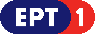 	Πρόγραμμα ΕΡΤ2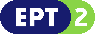 	Πρόγραμμα ΕΡΤ3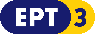 Πρόγραμμα ΕΡΤ Sports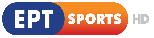 